Missouri’s At-Risk, Afterschool Program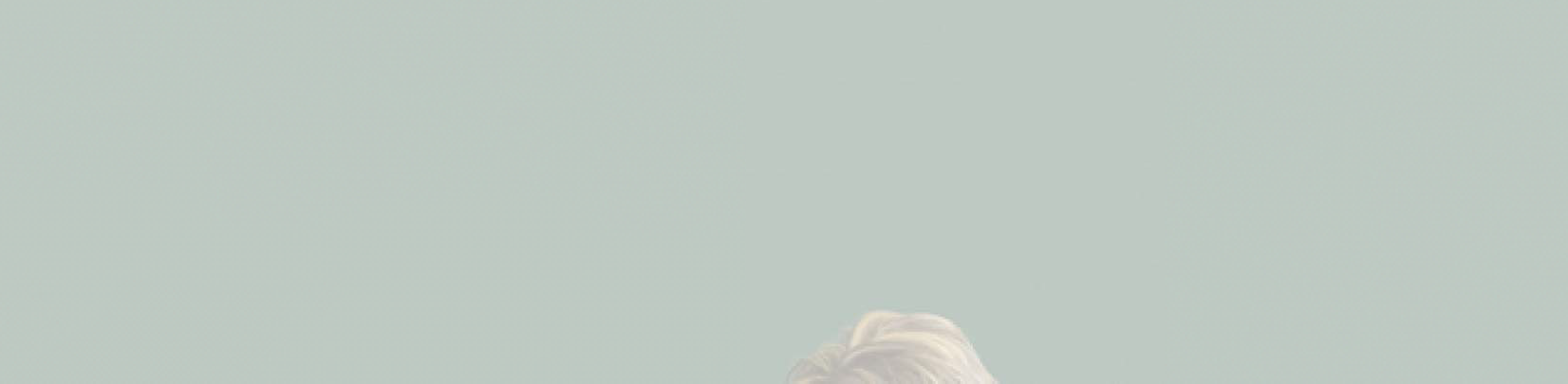 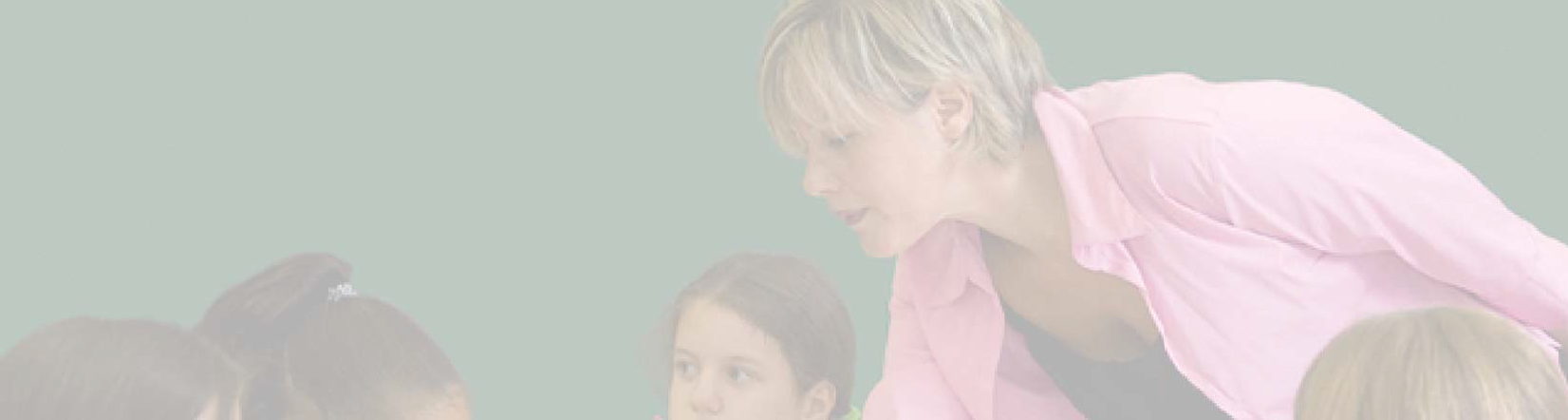 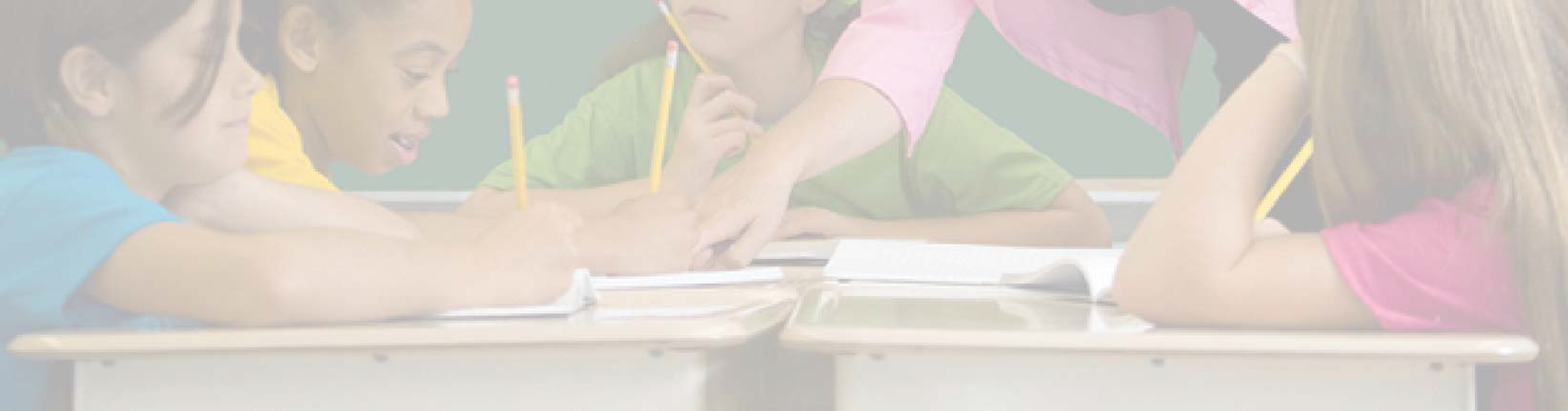 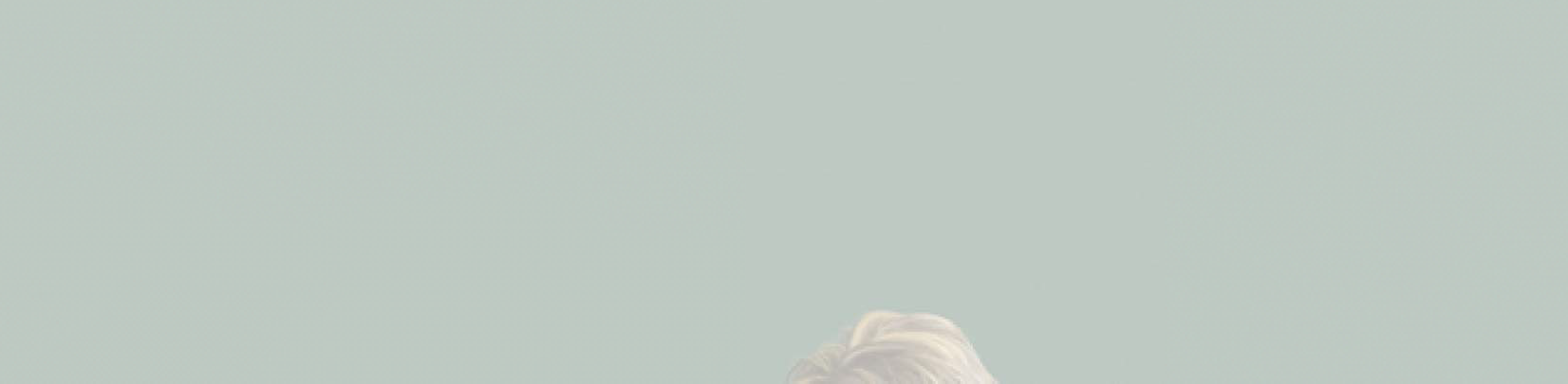 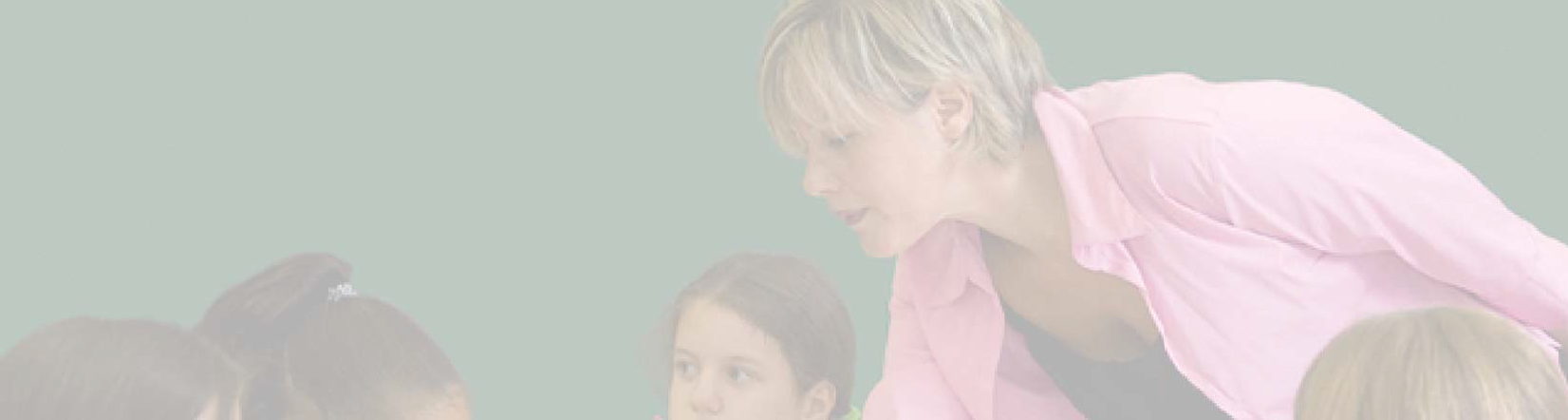 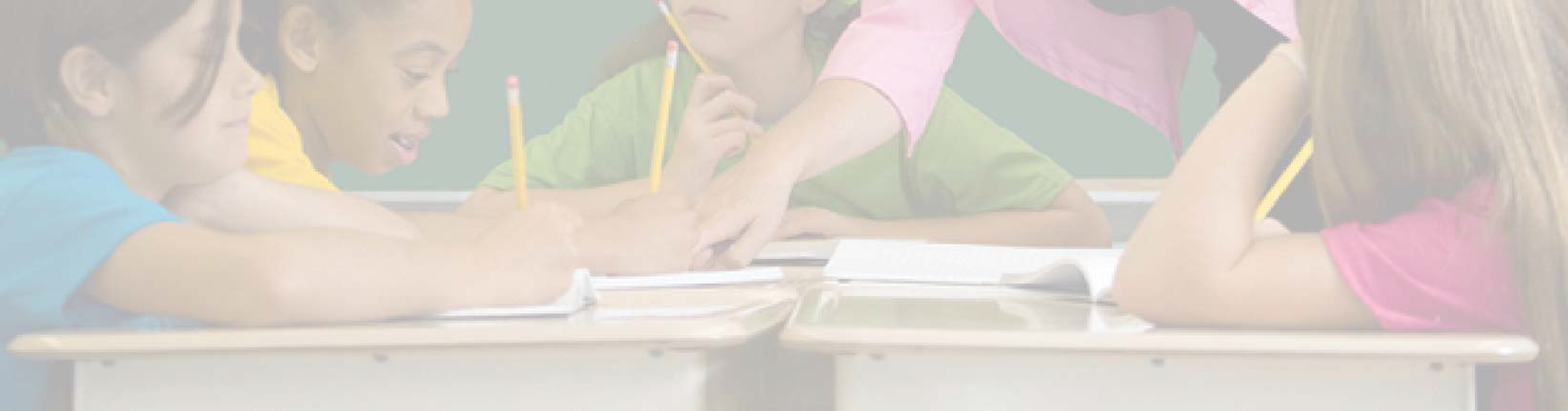 he Child and Adult Care Food Program offers funding for snacks and supper meals in organized afterschool programs. The program benefits children by:providing needed nutrition andhelping reduce or prevent children’s involvement in juvenile crime or high-risk behaviors.Program Eligibility RequirementsTo be eligible for reimbursement under the Child and Adult Care Food Program, At-Risk, Afterschool Program must meet the following criteria:The afterschool program must be operated by a public or private, not-for- profit organization, or a private, for-profit organization, that has at least 25 percent of enrolled children’s care paid through Title XX funds.The purpose of the program must be to provide care in afterschool settings. This does not mean that the program must offer formal, all-day child care (although manyof these programs would be eligible to participate). The program is only available during the regular school year.The afterschool program must include education or enrichment activities in an organized, structured and supervisedenvironment. Extracurricular activities such as the school choir, debate team, drama society, etc., can qualify to participate under this provision only if their basic purposeis to provide afterschool care. Under no circumstances can athletic teams orother groups that limit membership based on ability be approved for participation.The key would be that the sports or other programs are open to all and do not limit membership for reasons other than space, security or licensing requirements.Site Eligibility RequirementsAny afterschool program operated by a public or private organization must belocated in a low-income (“at-risk”) area to be eligible for reimbursement for snacks or suppers.  To qualify as low income, the sitemust be located in an area served by a school where at least 50 percent of the enrolled children are certified as eligible to receive free or reduced-price school lunches.The afterschool program must be licensed by the Missouri Department of  Health and Senior Services, Section for Child Care Regulation, or be exempt from licensing requirements.  Exempt organizationsmust submit documentation to show that minimum health and safety standards have been met. At a minimum, documentation must include a fire safety inspection report and a sanitation report.Family child care homes do not qualify for the At-Risk, Afterschool Program.ReimbursementAfterschool programs may serve and claim reimbursement for one snack and/or one supper, per child, per day. Children are eligible to participate through age 18. If a student’s nineteenth birthday occurs during the school year, reimbursement may be claimed for that child through the remainder of the school year.For eligible sites, all meals served to school age children attending the At-Risk, Afterschool Program is eligible for reimbursement at the following rates:Snacks:		$0.88 per child Suppers:	    $3.23 per childThese rates are effective through June 30, 2018.Times of OperationThis reimbursement is available only to programs that provide care for children after their school day has ended. It does not apply to snacks and suppers served to children before or during the school day.Afterschool programs may claim reimbursement for snacks and suppers served on weekends, holidays and other vacation periods during the regular school year.                                                            Programs may not claim reimbursement through this provision when school is not in session (i.e., when school is closed for the summer).If both snack and supper are served, there must be two hours between the end of the snack meal service and the start of the supper meal service.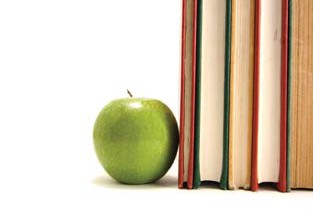 The intent is to keep any recordkeeping burden to the minimum necessary to ensure that reimbursement is properly paid. At a minimum, afterschool programs participating in the At-Risk, Afterschool Program must maintain the following records:Documentation that the program site is located in an area served by a school in which at least 50 percent of the enrolled students are certified eligible for free or reduced-price meals;A daily count of the total number of snacks and suppers served to participating children;Documentation of individual children’s attendance on a daily basis; andMenus and receipts for the purchase of food and supplies for all snacks and suppers served.If your afterschool program meets eligibility requirements and wishes to participate in the snack and supper program, please contact the Missouri Department of Health and Senior Services, Bureau of Community Food and Nutrition Assistance, at 800-733-6251. An application packet can be found at health.mo.gov/living/wellness/nutrition/ foodprograms/cacfp/index.php.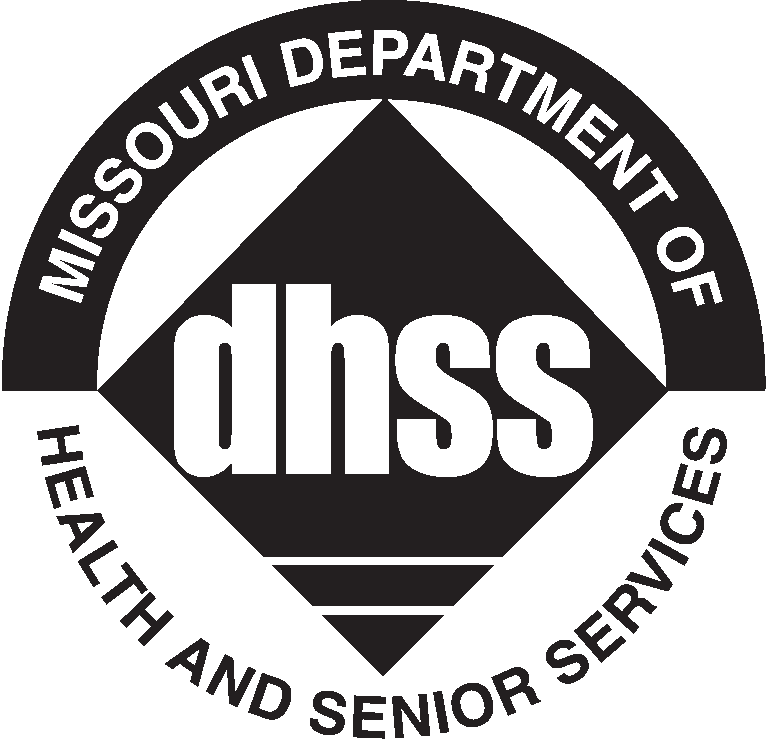 Missouri Department of Health and Senior Services Bureau of Community Food and Nutrition AssistanceP.O. Box 570 Jefferson City, MO 651021-800-733-6251Alternate forms of this publication for persons with disabilities may be obtained by contacting the Missouri Department of Health and Senior Services at 800-733-6251.Hearing and speech impaired citizen’s telephone1-800-735-2966. VOICE 1-800-735-2466AN EQUAL OPPORTUNITY/AFFIRMATIVE ACTION EMPLOYERServices provided on a nondiscriminatory basis.In accordance with Federal law and U.S. Department of Agriculture policy, this institution is prohibited from discriminating on the basis of race, color, national origin, sex, age, or disability. To file a complaint of discrimination, write USDA, Director, Office of Civil Rights, 1400 Independence Avenue, S.W., Washington, D.C. 20250- 9410 or call 800-795-3274 (voice) or 202-720-6382 (TTY). USDA isan equal opportunity provider and employer.Missouri’sAt-Risk, Afterschool Program 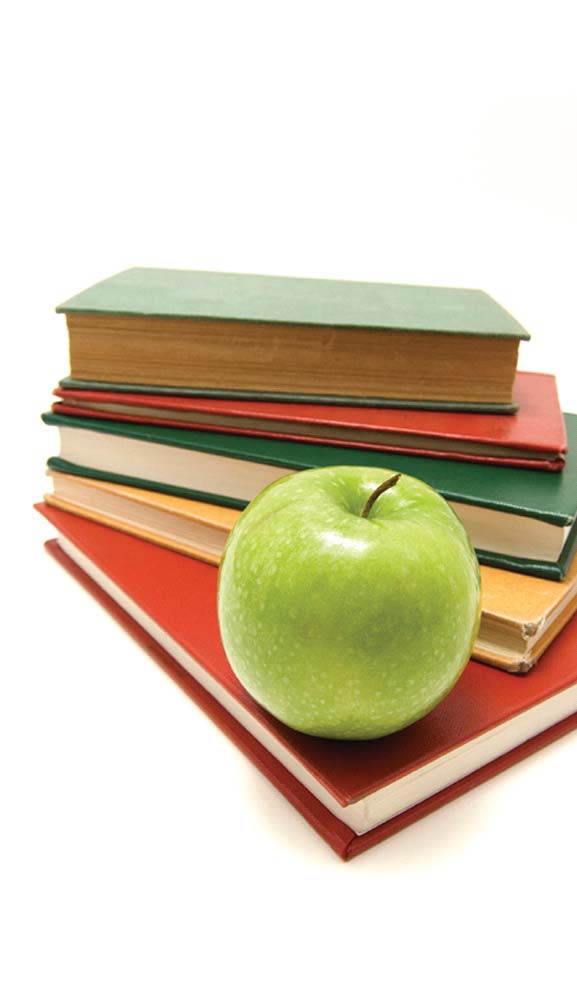 Healthy eating helps studentsmake the grade!Missouri Department of Health and8/17Senior Services